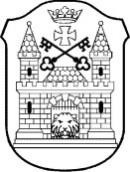 Rīgas Sarkandaugavas pamatskolaSliežu iela 23, Rīga, LV-1005, tālrunis 67395842, e-pasts: rsps@riga.lvBrīvā laika centra „Kabata” Iekšējās kārtības noteikumiVispārīgie noteikumiBrīvā laika centrs „ Kabata”( turpmāk tekstā Centrs) ir paredzēts ikvienam mikrorajona obligātās izglītības vecuma bērnam un jaunietim, kā arī Rīgas Sarkandaugavas pamatskolas (turpmāk tekstā Skola) 1. –9. klašu skolēnam neatkarīgi no viņa tautības, dzimuma, sociālā statusa, reliģiskās piederības.Centra bērni un jaunieši (turpmāk tekstā Apmeklētāji) pakļaujas Skolas nolikuma, Centra iekšējo kārtības noteikumu prasībām.Centra iekšējās kārtības noteikumu mērķis ir veicināt labvēlīgas vides radīšanu apmeklētājiem, ievērojot drošību un apmeklētāju tiesības.Ikvienam mērķa grupas bērnam un jaunietim Centrā tiek radīti labvēlīgi apstākļi intelektuālai un radošai attīstībai un informācijas saņemšanai sev piemērotā veidā.Noteikumi nosaka Centra darba dienas organizāciju.Kārtības noteikumu ievērošana nodrošina apmeklētājiem drošību, viņu tiesību un pienākumu ievērošanu.Noteikumu ievērošana visiem ir obligāta.Darba dienas organizācijaCentru drīkst apmeklēt Skolas skolēni no 1. -9. klasei un Rīgas Sarkandaugavas mikrorajona obligātās izglītības vecuma bērni un jaunieši.Centrs nodrošina drošu vidi brīvā laika pavadīšanai Skolā Centram atvēlētajās telpās un Skolas iekšpagalmā.Citi interesenti un viesi Centru drīkst apmeklēt darba laikā vai ārpus tā (saskaņojot ar Skolas direktoru vai Centra vadītāju) vai citā laikā pēc īpaša uzaicinājuma.Centrs ir atvērts darba dienās, saskaņā ar Skolas mācīšanas un mācīšanās darba grafiku, tā darba režīmu apstiprina Skolas direktors.Par Centra darba laikiem informācija tiek izvietota centra telpās informatīvajā stendā un Skolas mājaslapā.Apmeklētāji savu ierašanos un aiziešanu reģistrē izveidotajā reģistra žurnālā.Apmeklētāji, kuri nemācās Rīgas Sarkandaugavas pamatskolā, ierodoties Centrā reģistrējas noteikumos paredzētājā kārtībā un Centra pedagogam uzrāda personu apliecinošu dokumentu.Skolas 1. - 2. klašu skolēni Centru apmeklē pēc pagarinātās mācību grupas.Skolas pagarinātās grupas pedagogs atbild par savas grupas bērnu nogādāšanu līdz Centram, norādot Centra pedagogam apmeklētāju skaitu. Ja pagarinātās grupas pedagogs atved 1.-2.klases bērnus pirms pagarinātās dienas grupas darba laika beigām, tad viņu pieskatīšanu veic pagarinātās grupas pedagogs.Apmeklētāji ierodas un atstāj Centru, ievērojot tā darba grafiku.Centrs nenodrošina bērniem ēdināšanu.Centrs piedāvā apmeklētājiem radoši un saturīgi pavadīt brīvo laiku, piedāvājot izmantot Centrā esošās dažāda rakstura spēles, inventāru, grāmatas un rotaļlietas, vadoties pēc apmeklētāju interesēm un vajadzībām.Centra darbinieki neatbild par apmeklētāju drošību ārpus darba laika un ārpus Centra telpām.Par apmeklētāju personīgajām mantām Centra darbinieki neatbild.Apmeklētāju tiesībasTiesības uz nodrošinātu veselības un dzīvības aizsardzību Centra telpās, ja apmeklētājs ievēro Centra Iekšējās kārtības un Drošības noteikumus.Centra pakalpojumi apmeklētājiem ir bezmaksas.Izteikt ierosinājumus un priekšlikumus par centra darbību.Saņemt informāciju par centra iespējamajām aktivitātēm.Apmeklētāju pienākumiIerodoties Centrā, apmeklētāji reģistrējas pie Centra pedagoga.Apmeklētājs savas virsdrēbes, apavus un somas, novieto tiem paredzētā vietā.Centra apmeklētāji bez atļaujas nedrīkst ņemt un izmantot apmeklētāju, centra darbinieku, viesu personīgās lietas.Apmeklētāji Centrā ierodas tīrā, kārtīgā apģērbā, kas atbilst sabiedrībā pieņemtajām normām.Centra apmeklētāji ievēro sabiedrībā pieņemtās ētikas normas gan savstarpējās attiecībās, gan attiecībās ar Centra personālu un viesiem.Centra apmeklētājiem ir pienākums centra telpās uzvesties pieklājīgi, neaizskart citu apmeklētāju cieņu, neradīt draudus savai un citu veselībai, drošībai.Centra apmeklētājiem aizliegts iespaidot vienam otru fiziski, emocionāli, lietot necenzētus, rupjus vai pazemojošus vārdus un izteicienus.Apmeklētāji ievēro savstarpējo pieklājību un smalkjūtību zēnu un meiteņu attiecībās, iecietīgi izturas pret jaunāko klašu audzēkņiem.Apmeklētājiem aizliegts ienest Centrā viegli uzliesmojošus un asus priekšmetus.Centrā apmeklētāji bez pedagoga atļaujas nelieto Centra telpās esošās spēles, audio, video, TV iekārtas un esošo inventāru.Centra telpās ievēro ugunsdrošības noteikumus:nelieto sērkociņus, šķiltavas;nebojā elektrības slēdžus, vadus, elektroierīces u.c.Centra apmeklētāji ievēro kārtību un tīrību Centra telpās.Apmeklētāji uzturas tikai Centra telpās, uzturēties Skolas citās telpās vai gaiteņos bez Centra pedagoga vai vadītājas atļaujas kategoriski aizliegts.Apmeklētāji neatstāj Brīvā laika centra telpas bez pedagoga atļaujas un neaiziet nesakārtojis aiz sevis spēles un darba vietu, to nesaskaņojot ar pedagogu.Apmeklētāji nedrīkst traucēt nodarbību vai pasākumu norisi, kas notiek Skolā.Pirmsskolas vecuma bērni Centrā var uzturēties tikai vecāku vai pieaugušu radinieku pavadībā.Skolas 1.- 4. klašu skolēni Centru atstāj tikai vecāku vai aizbildņu pavadībā, ja vien nav noteikts cits mājās došanās veids.Centra darba laikam beidzoties, Centra apmeklētāji pārtrauc darbības pie spēļu galdiem, datora vai TV un sakārto savu darbavietu.Centra apmeklētāji ir atbildīgi par Centram piederošās telpas un inventāra saudzēšanu, uzturēšanu kārtībā, kā arī par savas darbavietas sakārtošanu no Centra aizejot.Apzinātas Centra inventāra bojāšanas gadījumā tiek sastādīts akts un vainīgais (vai nepilngadīgā bērna vecāki, vai pilnvarotās personas) sedz materiālo zaudējumu vai atjauno bojāto priekšmetu.Par visām pamanītajām nekārtībām Centrā apmeklētāji ziņo Centra pedagogam vai vadītājai.Atbildīgie un kārtība, kādā apmeklētāji (nepilngadīgā bērna vecāki vai pilnvarotās personas) tiek iepazīstināti ar kārtības noteikumiemCentra vadītāja un pedagogs iepazīstina apmeklētājus ar centra kārtības noteikumiem, kad apmeklētājs pirmo reizi ierodas centrā.Apmeklētāji parakstās par noteikumu ievērošanu speciālā iesnieguma veidlapā.Katrs apmeklētājs personīgi atbild par savu uzvedību, drošību un iekšējās kārtības noteikumu ievērošanu Centrā.Iekšējās kārtības noteikumi tiek pārrunāti pēc nepieciešamības.Iekšējās kārtības noteikumi tiek izvietoti Centra telpā apmeklētājiem redzamā vietā.Skolas 1. – 4. klašu skolēnu vecāku pienākums ir iepazīties ar centra iekšējās kārtības noteikumiem, kuri ir pieejami Centrā, Skolas mājaslapā.Atbildība par Centra iekšējās kārtības noteikumu neievērošanuCentra vadītāja vai pedagogs par apmeklētāju pārkāpumiem ziņo vecākiem mutiski vai telefoniski, kā arī informē Skolas direktoru.Kārtības noteikumu nepildīšanas gadījumā Centra darbinieki ir tiesīgi apmeklētāju izraidīt, neielaist Centra telpās vai aizliegt apmeklēt Centru uz laiku līdz divām nedēļām, ziņot par pārkāpumu Skolas administrācijai vai pašvaldības policijai.Direktors	G.JirgensonsSagatavoja:BLC “Kabata” vadītāja	A.Ignace